朝食のご案内（無料朝食サービスの終了について）いつも広島市国際青年会館をご利用いただき、誠にありがとうございます。このたび、ご宿泊の皆様に無料で提供しておりました朝食サービスにつきまして、 誠に勝手ながら、 令和２（２０２０）年１２月をもって終了することとなりました。つきましては、下記のとおり令和３（２０２１）年１月以降の朝食をご案内いたしますので、よろしくお願い申し上げます。記１　カフェ＆レストラン　ラコントル（当館１階）でのご朝食　　団体のお客様のみの対応となります。　　朝食の予約等につきましては、ラコントルに直接ご連絡（電話：082-247-3910）いただきますようお願いいたします。２　カフェ＆レストラン　リバーズガーデン（広島市文化交流会館（当館北隣）１階）でのご朝食　　当館にご宿泊の方は、下表の料金でご利用いただけますので、ご希望の方は、宿泊予約の際にご連絡ください。チェックインの際に再度人数を確認いたします。なお、団体貸切等、リバーズガーデンの予約状況によっては、ご希望に沿えない場合がございますので、予めご了承ください。朝食代金は、現地、リバーズガーデンでの先払いとなります。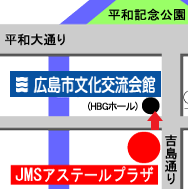 　　料金表（おひとり様）　　　　　（消費税込）　　また、朝食に向かわれる際に「朝食ご予約券」をお渡ししますので、必ずフロントにお立ち寄りください。「朝食ご予約券」がない場合は、割引料金の適用を受けることができませんので、ご注意ください。その他リバーズガーデンでの朝食につきましては、広島市文化交流会館の公式ホームページ（https://h-bkk.jp/restaurant/rivers_garden/）をご覧ください。３　その他　　当館向かいには、コンビニエンスストア（セブンイレブン）もございます。大人・小人（小学生以上）１，１００円幼児（３歳以上）５００円幼児（３歳未満）無料